Órarendszerkesztés folyamatának oktatási segédlete1. Szervezeti egységekhez tartozó tantárgyak kurzusainak meghirdetésének folyamataKurzusok kezelése / Tárgy meghirdetése félévre, kurzus hozzáadásával A „Szervezeti egységek (28000)/Tárgyak (46800)/Tárgy kurzusai (48200)” felületen elvégezhető funkció: a kurzus meghirdetése. Kurzus meghirdetése Az Alapadatok felületen található az „Új kurzus” gomb. Az „Új kurzus” gombra kattintással a tárgyhoz teljesen új kurzus lehet meghirdetni, mely még egyáltalán nem létezik a rendszerben. Kurzus kiírása másolással Amikor adott félévre több kurzust kell meghirdetni, akkor célszerű a programban a kurzusmásolás funkciót használni. A funkció segítségével több kurzust egyszerre lehet meghirdetni. Kurzusmásolás a következő módon végezhető: Kiválasztjuk a kurzust/kurzusokat az előző félévről, amelyet másolni szeretnénk. Itt ki lehet jelölni az elméleti és az összes gyakorlati kurzust egyszerre. (A kurzusmásolás előtt nem kell a „Szerkesztés” gomb használata.)A példányszám mezőben kell beírni a létrehozásra kerülő kurzusok számát, ami ebben az esetben 1 példány, és a félévet, amelyre szeretnénk meghirdetni az új kurzusokat. Kezdő kurzuskódot nem kell megadni,. mert már az a kurzusoknál szerepel és azzal a kóddal fogja másolni a rendszer, ami ott szerepel.Ezután a „Másol” gomb megnyomásával a kurzusok másolásra kerülnek.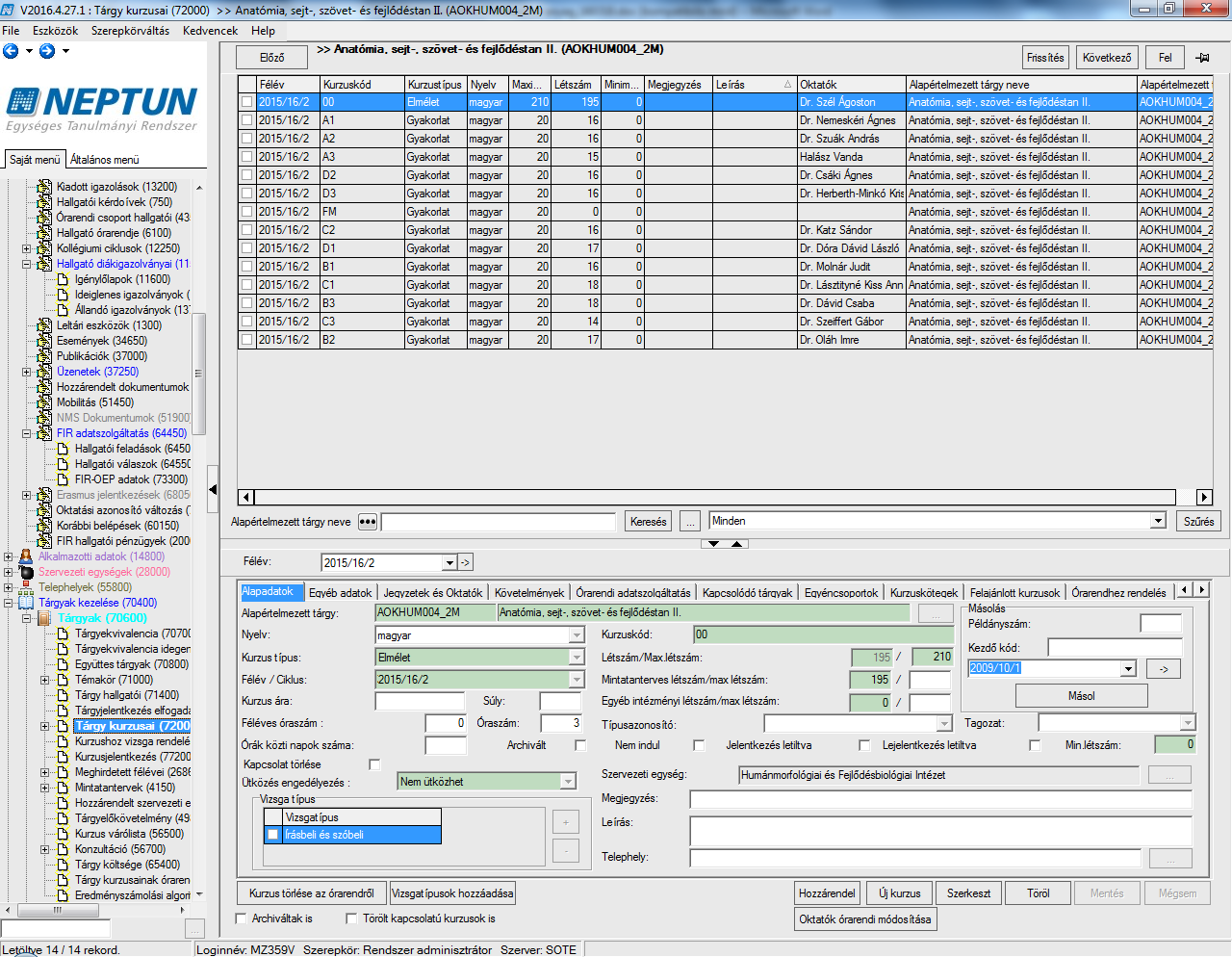 Fontos információ! A kurzusmásolással nem minden adat kerül másolásra! Adatokat melyek másolásra kerülnek: Kurzus típus, Vizsgatípus, Min.létszám, Max.létszám, Jegyzet, Oktató, Követelmények A kurzusmásolás csakis egy tárgykódon belül használható!Oktató kurzushoz rendelése A „Jegyzetek és Oktatók” tabulátor fül alatt rendelhetünk oktatót a kurzushoz. A „Szerkeszt” gomb megnyomása után az „Oktató hozzárendelés” ill. „Oktató törlés” gomb aktív lesz. Az „Oktató hozzárendelés” gomb kiválasztása után a program rákérdez, hogy csak a szervezeti egység alkalmazottai közül választ, amennyiben a kurzus oktatója a szervezeti egységhez tartozik akkor „Igen” gomb kiválasztására a szervezeti egységhez rendelt oktatók jelennek meg. Amennyiben, olyan oktatót szeretnénk a kurzus oktatójaként kiválasztani, aki nem tartozik a szervezeti egységhez, akkor a ”Nem” gombra kattintással megjelenő táblában az intézmény összes oktatója megjelenik. A listából kiválaszthatjuk az oktatót/oktatókat, akit a kurzushoz hozzárendelünk.Információ: A „Szervezeti egységek (28000)/ Szervezeti egység dolgozói (28800)” menüpontban tekinthetjük, hogy az adott szervezeti egységhez rendelt oktatókat. Az oktatók hozzárendelésénél százalék adható meg. A százalék mezőbe szabadon beírható, hogy az oktató hány %-ban oktatja a kurzust. Több oktató esetén a százalék értéke megosztható. Kurzus órarendi információinak megtekintése Kurzus órarendi adata a „Tárgy kurzusai (48200)” menüpontban oszlopszerkesztéssel kitehető Órarendi információ oszlopban található. Az oszlopban a nap, óra és terem információ jelenik meg. 2. Szervezeti egységekhez tartozó tantárgyak kurzusainak excel táblázat kitöltésének leírása – I.; II.; III.; IV., illetve a  FOK V. évfolyamokra nézveFontos információ!!!Az excel táblázat szöveg formátumban kell legyen!Az elméleti és gyakorlati órák külön-külön sorban szerepeljenek a táblázatban, ahogy a Neptun rendszerben az óraszám megadásra került – elmélet, gyakorlat, labor. (pl. heti 1 óra elmélet és heti 1 óra gyakorlat, akkor egy sorban legyen feltüntetve a megadott napon és időben az elmélet és egy külön sorban legyen feltüntetve a megadott napon és időben a gyakorlat. Természetesen, ha a tanszék egy évfolyamra vonatkozóan két elméleti csoportot hirdet meg a Neptun rendszerben az évfolyam megbontás miatt, akkor a két elméleti csoportnak két külön sorban kell szerepelnie a megadott kurzuskóddal, és a hozzátartozó időponttal, illetve teremmel. Abban az esetben, ha két külön tárgy kódon hirdetette meg egy évfolyamra vonatkozóan a tárgyat, mert két intézet oktatja, akkor az elméleti és a gyakorlati óraszámot itt is figyelembe kell venni.) Lásd lentebb a Speciális eseteket!!!A Szervezeti egységek ezzel a fejléccel ellátott és részben kitöltött oszlopokkal kapják meg az excel táblázatot:Termek – a webes felületen lévő terem neveTerem kódja - Neptun rendszer szerint – KITÖLTENDŐ – a Neptun rendszerben lévő terem kódját kell beírni – pontosan!!! – érdemes Ctrl „c” Ctrl „v” használata a másoláshoz, hogy ne legyen elírás a megadott terem kódbanOktatók – a megadott héten ki oktatja a megadott tárgy kurzusát (ha különböző héten más és más oktatja, vagy bizonyos heteken, csak akkor kell kitölteni és minden esetben annyi sorban azt a kurzust ahány héten más az oktató; ha a kurzushoz rendelt oktató tartja minden héten a tárgy kurzusát, abban az esetben NEM KELL KITÖLTENI!!!)Hét napja – a megadott napot jelöli (hétfő, kedd, szerda, csütörtök, péntek)Hetek - mely heteken vannak az órák számmal (1,2,3,4,5,6,7,8,9,10,11,12,13,14; vagy csak 1,3,5,7,9,11,13; 2,4,6,8,10,12,14;)Óra eleje – Az óra kezdésÓra vége – Az óra végeHét típusa - mely heteken vannak az órák (minden hét; páros héten, páratlan héten; csak egy egy megadott héten, a tanítási hét – 14 hétből áll és pl. csak 2x van előadás az egész félévben, akkor a megadott hetet kell feltüntetni – 5, 13 – külön sorban teljes kitöltéssel)Tárgykód – KITÖLTENDŐ - a Neptun rendszerben lévő tárgykódját kell beírni – pontosan!!! – itt is érdemes Ctrl „c” Ctrl „v” használata a másoláshoz, hogy ne legyen elírás a megadott tárgy kódjábanTárgynév – a webes felületen megadott tárgynév, ami nem minden esetben egyezik a Neptun rendszerben használt tárgy nevével – ezt nem kell pontosítani a Szervezeti egységeknek/Klinikáknak/Intézeteknek/Tanszékeknek ez csak egy plusz információKurzuskód – KITÖLTENDŐ - a Neptun rendszerben lévő tantárgy a megadott félévben meghirdetett kurzus kódját kell beírni – pontosan!!! – itt is érdemes Ctrl „c” Ctrl „v” használata a másoláshoz, hogy ne legyen elírás a megadott tárgy kurzusának kódjában, figyelni kell arra, hogy ne legyen felcserélve az elméleti kód a gyakorlati kóddalKurzuscsoport megjegyzés - csoport kódja webes órarend szerinti, nem kell pontosítani, ez is egy plusz információTípus – elmélet vagy gyakorlat rövidítése a webes órarend szerint, nem kell pontosítani, ez is egy plusz információSpeciális esetek:Eset:Ha egy tantárgyat két intézet oktat (Pl.: Orvosi Biokémiai Intézet és a Orvosi Vegytani, Molekuláris Biológia és Patobiokémiai Intézet oktatja a Orvosi biokémia, molekuláris- és sejtbiológia I. tantárgyat)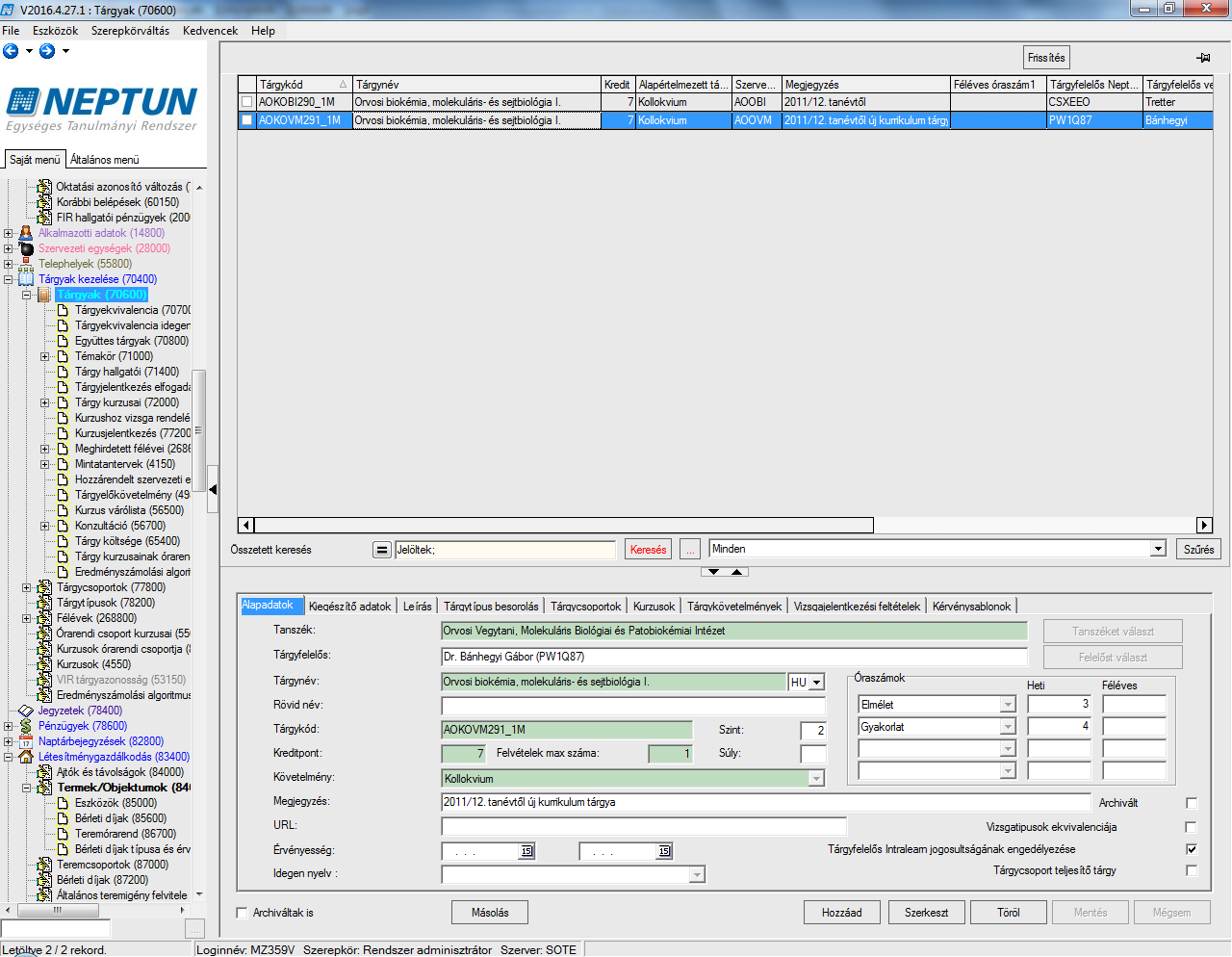 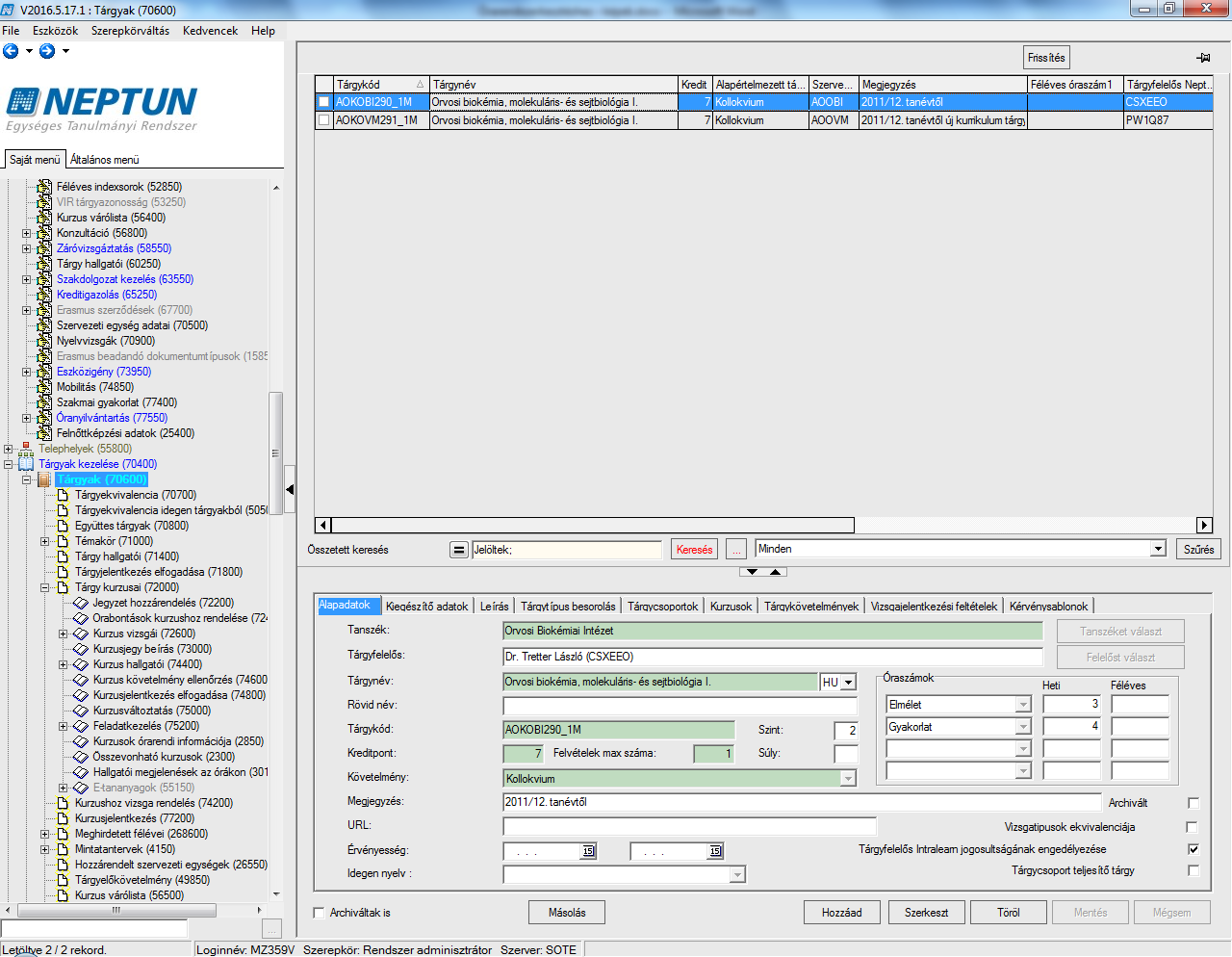 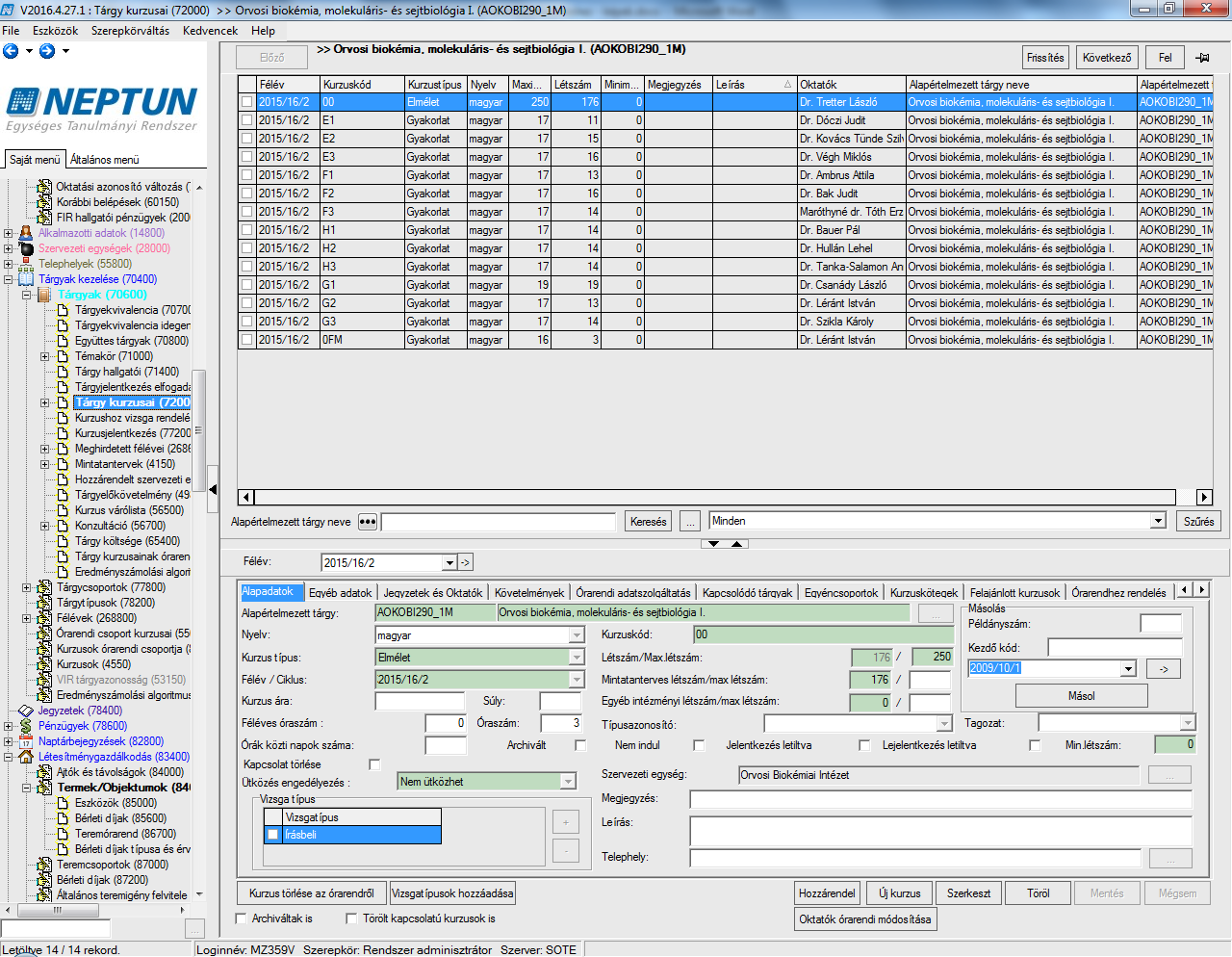 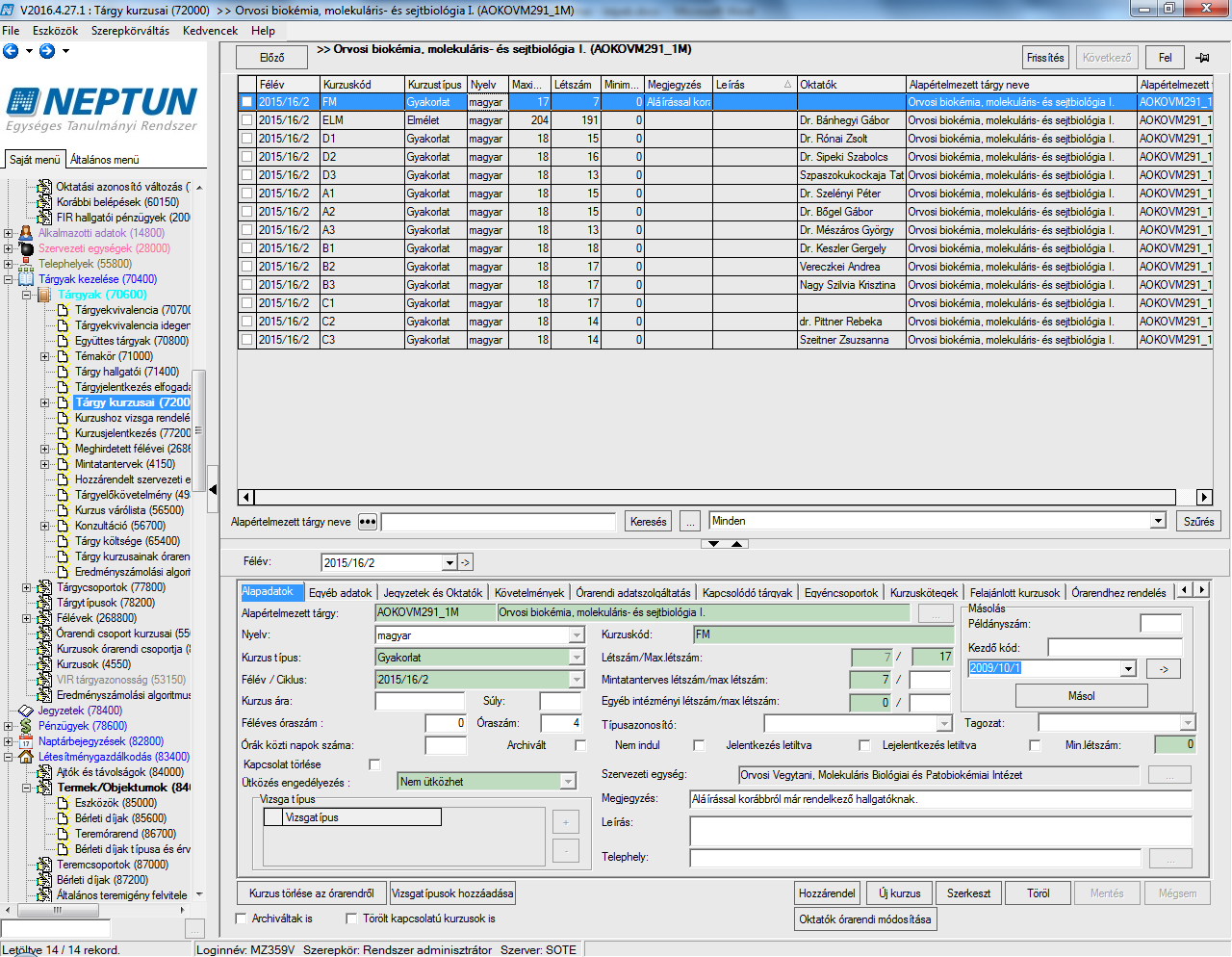 Eset:Egy tárgyon belül több Szervezeti egység/Intézet/Klinika/Tanszék beoktat: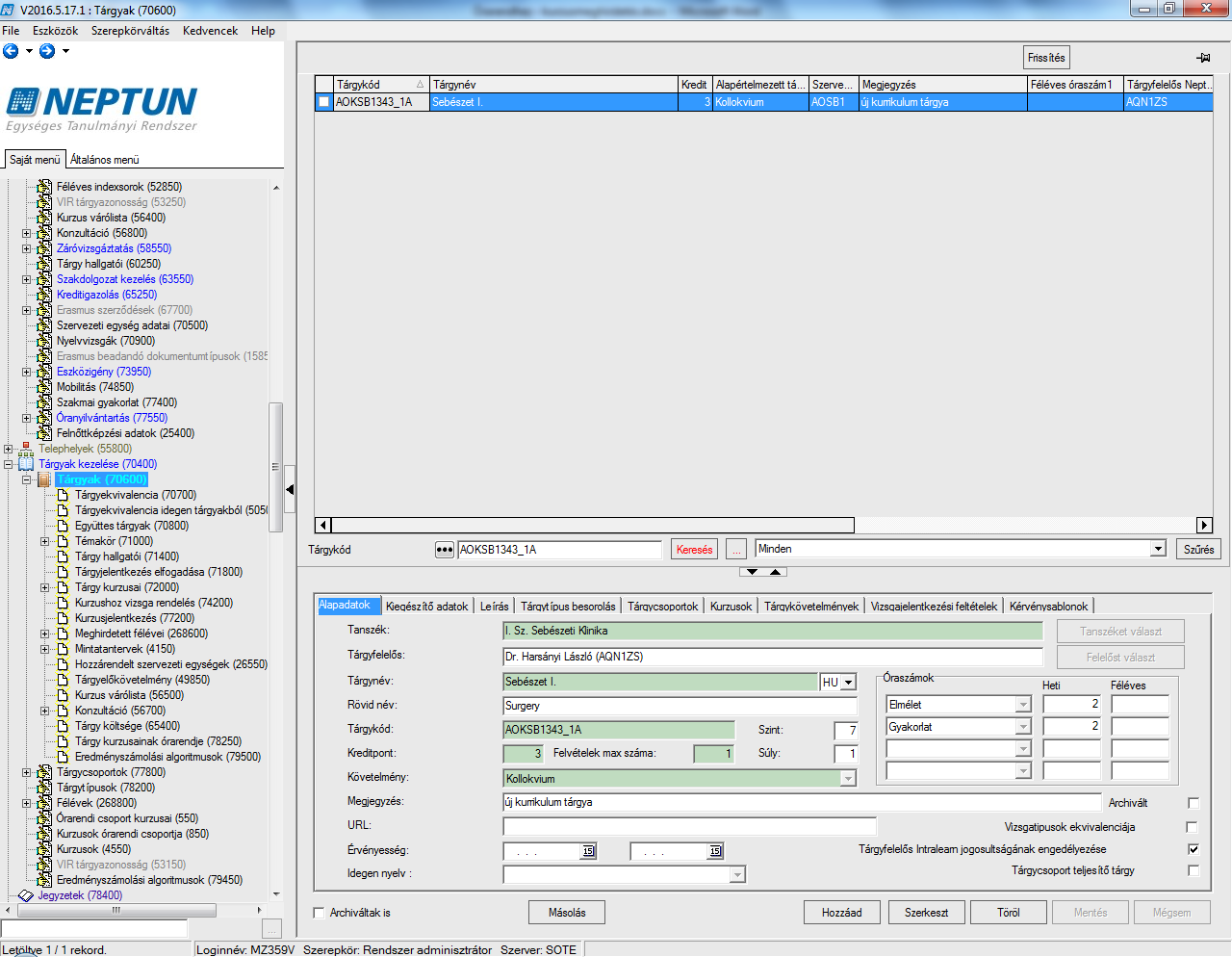 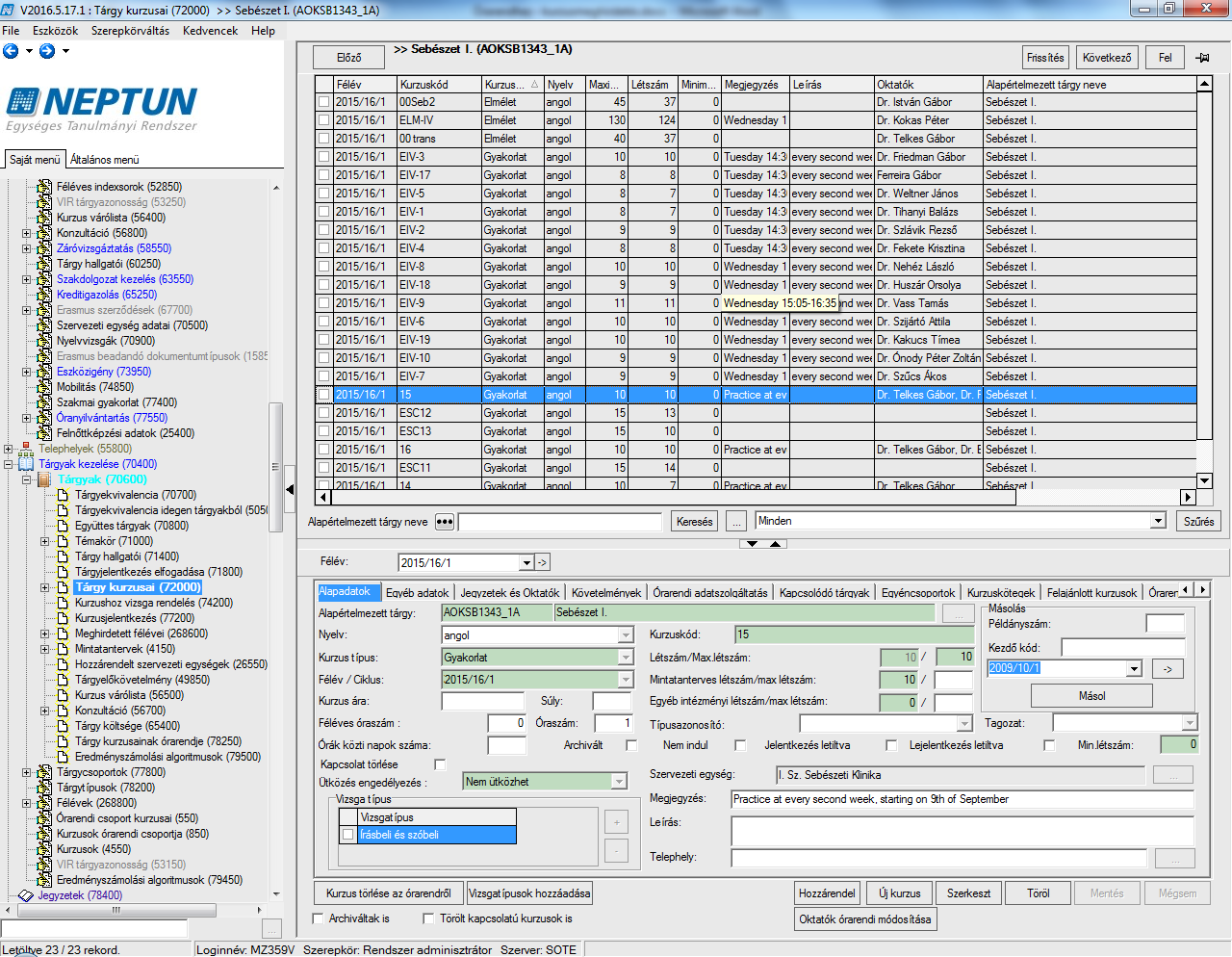 Helytelen órarendi megjelenítés: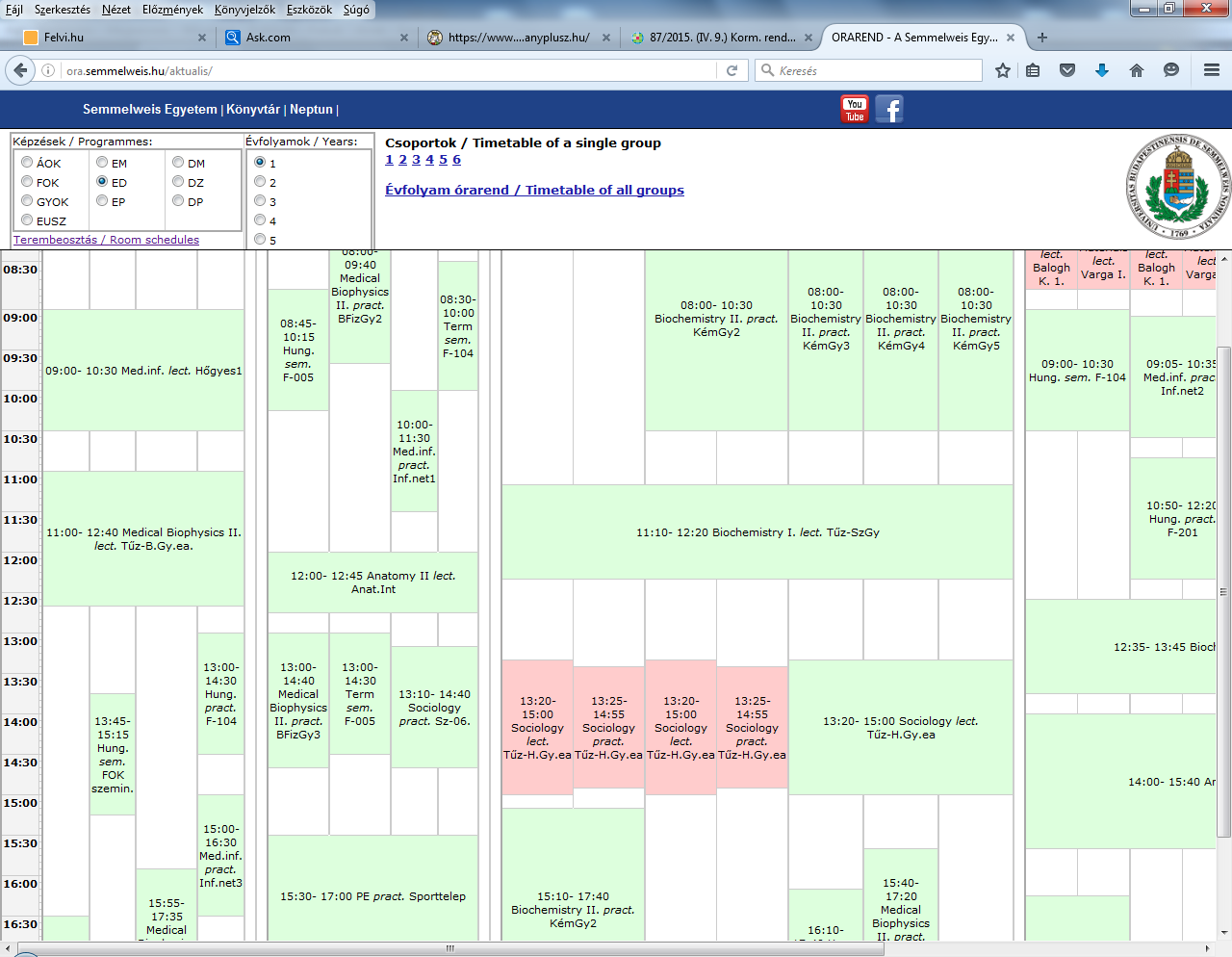 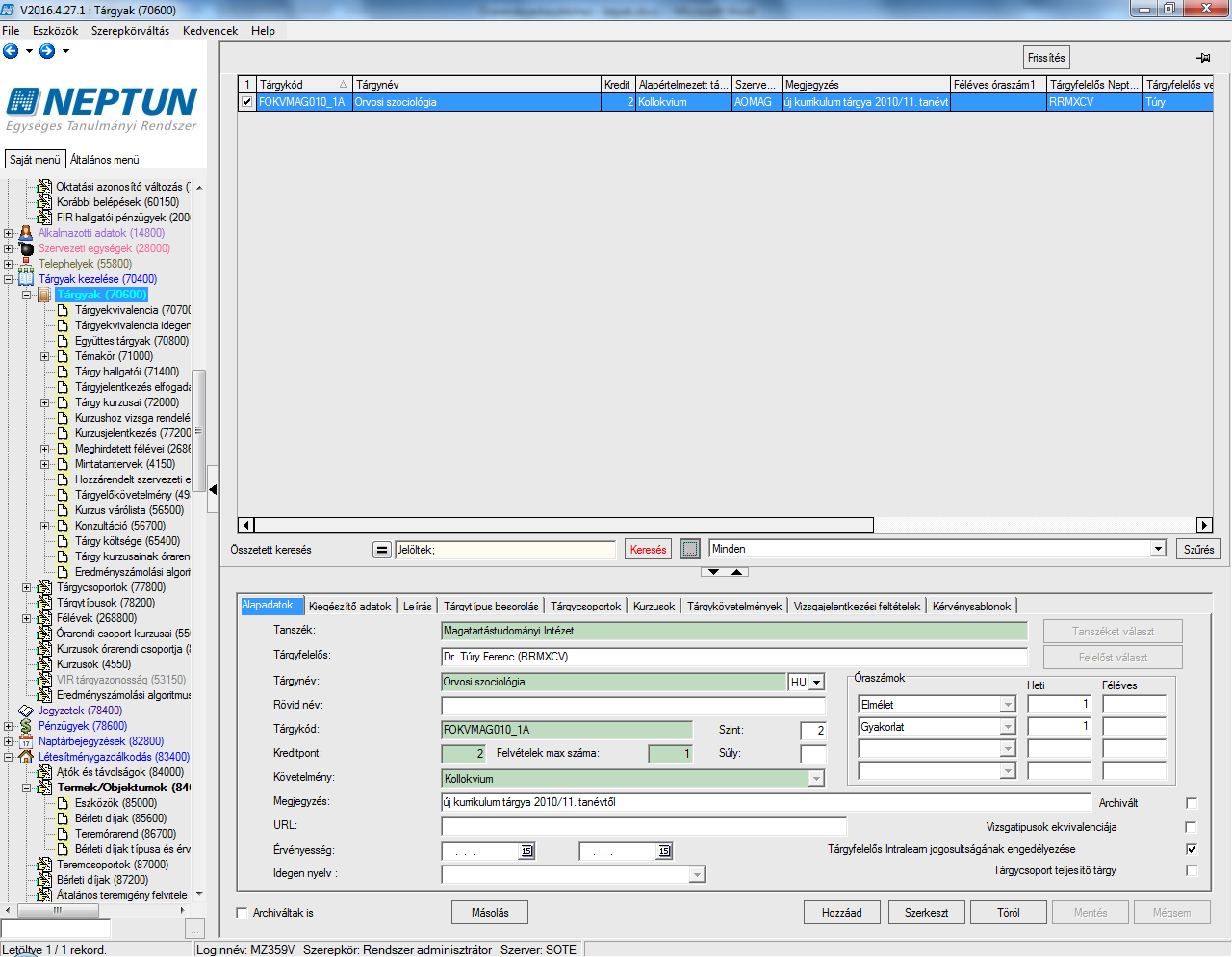 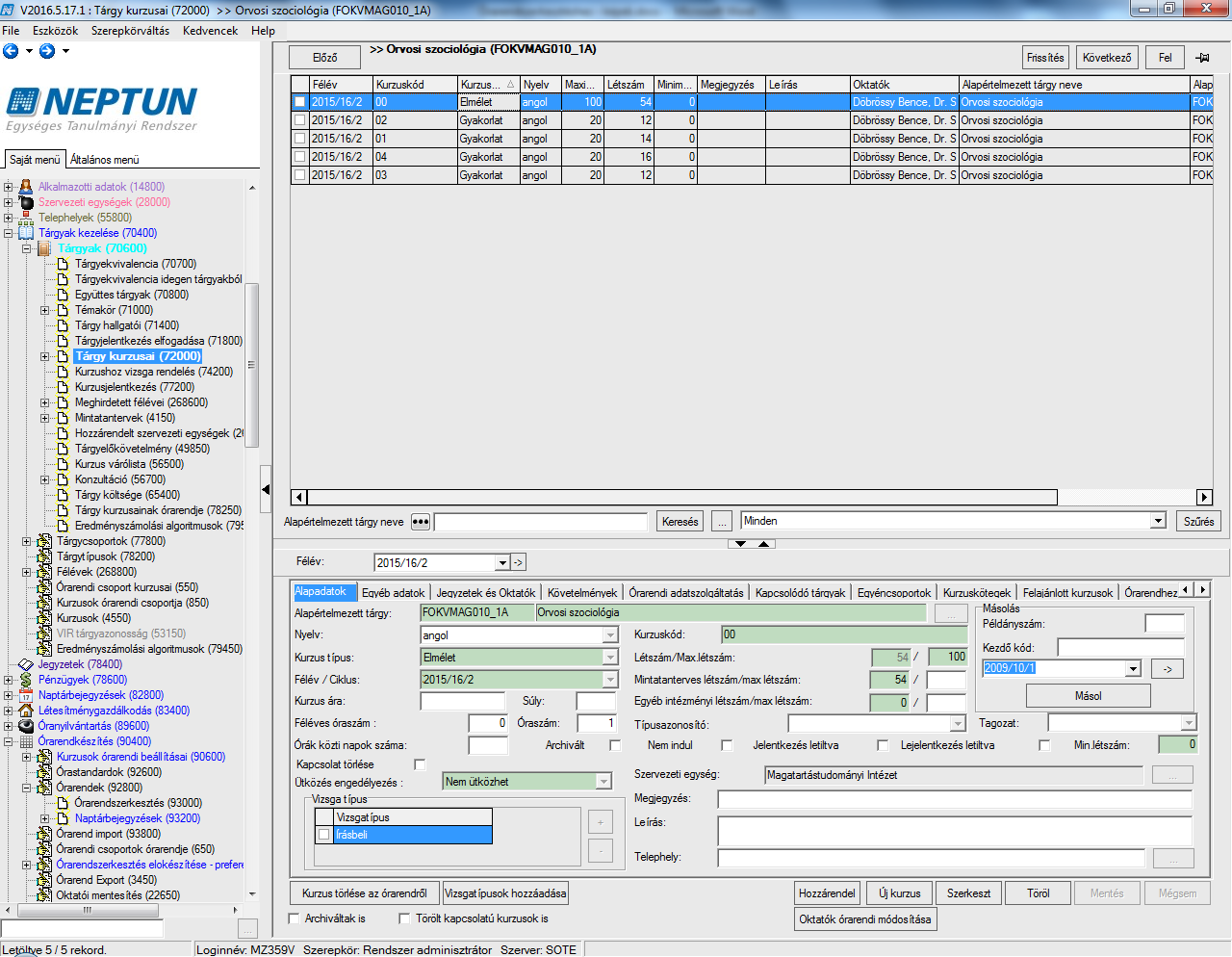 A Neptun rendszerben jól volt a meghirdetés, de a webes órarendben rosszul lett feltüntetve.A Kötelezően választható és a Szabadon választható tárgyak feltüntetése és beírása a táblázatba, minden esetben kötelező!3. Szervezeti egységekhez tartozó tantárgyak kurzusainak Neptunból exportált excel táblázat kitöltésének leírása – V. évfolyamokra nézveTermek – a Neptunban lévő terem neveTerem kódja - Neptun rendszer szerint – KITÖLTENDŐ – a Neptun rendszerben lévő terem kódját kell beírni – pontosan!!! – érdemes Ctrl „c” Ctrl „v” használata a másoláshoz, hogy ne legyen elírás a megadott terem kódbanOktatók – a kurzus oktatójaHét napja – mely napon van az adott tárgy órájaHetek – mely heteken vannak az órák számmal (1,2,3,4,5,6,7,8,9,10,11,12,13,14; vagy csak 1,3,5,7,9,11,13; 2,4,6,8,10,12,14;)Óra eleje – az adott tárgy órája mikor kezdődikÓra vége – az adott tárgy órája mikor fejeződik beHét típusa - mely heteken vannak az órák (Minden hét; Páros, páratlan héten; csak egy egy megadott héten)Tárgykód – a Neptunban lévő tárgy kódjaTárgynév - a Neptunban lévő tárgy neveKurzuskód – a Neptunban lévő tárgy kurzusának kódjaKurzuscsoport megjegyzés - a Neptunban lévő tárgy kurzusánál beírt információ/megjegyzésA változásokat minden esetben pirossal kell feltüntetni a táblázatban! A Html formátumba nincs lehetőség beírni.A Kötelezően választható és a Szabadon választható tárgyak feltüntetése és beírása a táblázatba, minden esetben kötelező!TermekTerem kódja - Neptun rendszer szerintOktatókHét napjaHetekÓra elejeÓra végeHét típusaTárgykódTárgynévKurzuskódKurzuscsoport megjegyzésTípusTermekTerem kódja - Neptun rendszer szerintOktatókHét napjaHetekÓra elejeÓra végeHét típusaTárgykódTárgynévKurzuskódKurzuscsoport megjegyzésTípus